プロフィールムービー　【& we専用】　コメントシートご新郎様ご新婦様の素敵な思い出になるよう真心込めて制作させて頂きます。お手数ではございますが、以下の入力をお願い致します。■基本情報■ご新郎様 ご新婦様■画面比率■会場様のスクリーン比率をしっかりと確認したうえで、その比率に従った画面構成で映像を制作する必要があります。一度上映される会場様へご確認くださいますようお願い致します。■楽曲について■お好きな楽曲を使用する場合ISUM（一般社団法人音楽特定利用促進機構）が複製権を取得している楽曲範囲内であれば有料にて変更が可能です。ISUM楽曲リスト【https://isum.or.jp/music/】1曲使用につき別途3,000円（税別）、以降も1曲追加ごとに3,000円（税別）がかかります。楽曲はLcmアトリエでご用意しておりますので、購入またはダウンロードしていただかなくてもご利用になれます。サンプルムービーで使用している音源をご使用の場合は、追加料金は必要ございません。その場合、アーティスト名、曲名は空欄にしておいて下さい。※ご注文頂いたムービー以外のサンプルムービーの楽曲をご希望の場合は、楽曲構成料として１曲につき別途1,000円（税別）が必要となります。プロフィールムービーの構成上映時間：約5分35秒■ムービー冒頭■※コメントに変更があれば、書き換えてください。■新郎様パート■■新婦様パート■■二人パート■※コメントに変更があれば、書き換えてください。■各パートコメント入力■【コメント入力の注意点】最大3行まで1行12文字まででお願いします。※上記を超えますと、文字が表示できなくなりますので、予めご了承ください。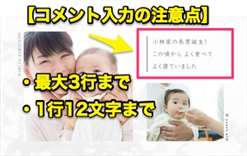 新郎様パートの写真コメント新婦様パートの写真コメント二人パートの写真コメントP1,P4は最大1行まで1行30文字まででお願いします。その他は、生い立ちパートと同じになります。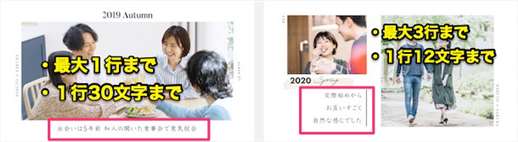 ※西暦/季節が不要の場合は空欄でお願いします。コメントシートが入力できましたら、メールにて添付し送信して下さい。その際、件名にお名前と挙式日を忘れずお願い致します。メールアドレス: sozai@lcm-atelier.comお名前(旧姓) 漢字表記/アルファベット表記      [例) 山田 太郎/Taro Yamada]お名前(旧姓) 漢字表記//アルファベット表記プロフィールムービーを上映する会場名上映日 [例 2023.11.22]16:9か4:3どちらかをご入力ください　アーティスト名　　　　　　　　　　　　　　曲名備考　アーティスト名　　　　　　　　　　　　　　　曲名備考　アーティスト名　　　　　　　　　　　　　　　曲名備考冒頭タイトル写真T1,T2M1(動画)新郎様パート(G1-8)タイトル写真T3新婦様パート(B1-8)タイトル写真T4お二人パート(P1-8)タイトル写真T5,T6エンドタイトル写真 T7ムービー冒頭 写真番号T1,T2ムービー冒頭 動画番号M1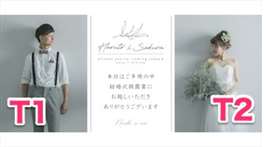 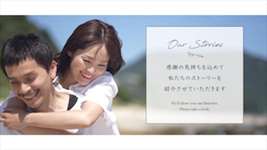 ※11秒以上の動画をご用意ください。ただし、表示される動画は11秒までとなります。動画は横向きサイズでお願い致します。冒頭挨拶1入力欄(50文字以内)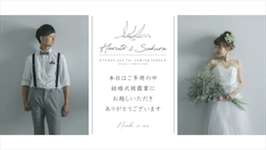 例)本日はご多用の中結婚式披露宴にお越しいただきありがとうございます冒頭挨拶2入力欄(50文字以内)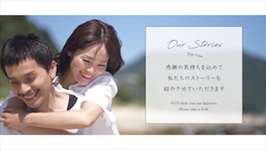 例)感謝の気持ちを込めて私たちのストーリーを紹介させていただきます新郎様パート冒頭 写真番号T3自己紹介入力欄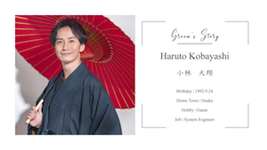 ■Birthday →■Home Town →■Hobby →■Job →新郎様パート 写真番号G1-G8(計16枚)新郎様パート 写真番号G1-G8(計16枚)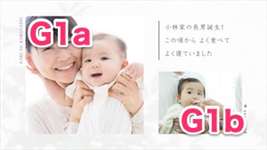 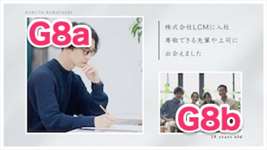 新婦様パート冒頭 写真番号T4自己紹介入力欄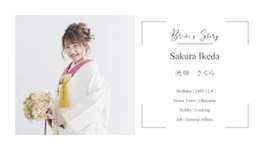 ■Birthday →■Home Town →■Hobby →■Job →新婦様パート 写真番号B1-B8(計16枚)新婦様パート 写真番号B1-B8(計16枚)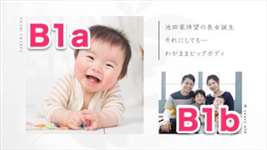 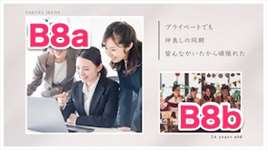 二人パート冒頭入力欄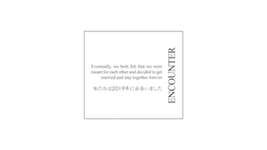 私たちは20○○年に出会いました※○○を書き換えてください。二人パート冒頭 写真番号T5二人パート冒頭 写真番号T6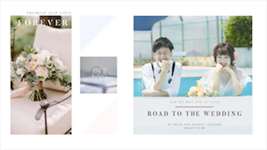 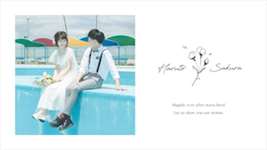 二人パート 写真番号P1-P8(計14枚)二人パート 写真番号P1-P8(計14枚)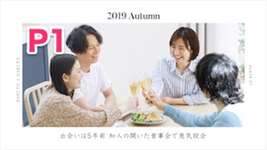 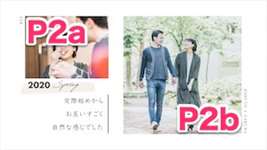 二人パートラスト 写真番号T7〆の挨拶入力欄(横向き写真推奨)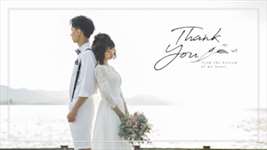 例)私たちをいつも温かく見守ってくださったみなさま心から感謝の気持ちでいっぱいですこれからも“ 笑顔 ”を大切に幸せな家庭を築いていきますこの後も引き続きお楽しみください写真番号コメント入力(1行12文字まで)年齢写真番号コメント入力(1行12文字まで)年齢G1例) 0G7G1例) 0G7G1例) 0G7G2G8G2G8G2G8G3G9追加G3G9追加G3G9追加G4G10追加G4G10追加G4G10追加G5G11追加G5G11追加G5G11追加G6G12追加G6G12追加G6G12追加写真番号コメント入力(1行12文字まで)年齢写真番号コメント入力(1行12文字まで)年齢B1B7B1B7B1B7B2B8B2B8B2B8B3B9追加B3B9追加B3B9追加B4B10追加B4B10追加B4B10追加B5B11追加B5B11追加B5B11追加B6B12追加B6B12追加B6B12追加写真番号コメント入力西暦/季節写真番号コメント入力西暦/季節P1例)2019/春P7P1例)2019/春P7P1例)2019/春P7P2P8P2P8P2P8P3P9追加P3P9追加P3P9追加P4P10追加P4P10追加P4P10追加P5P11追加P5P11追加P5P11追加P6P12追加P6P12追加P6P12追加備考欄